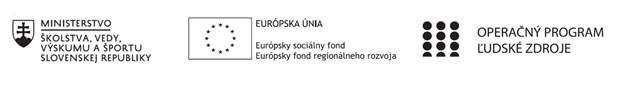 Správa o činnosti pedagogického klubu Príloha:Prezenčná listina zo stretnutia pedagogického klubuPríloha správy o činnosti pedagogického klubu                                                                                             PREZENČNÁ LISTINAMiesto konania stretnutia: ZŠ Sama CambelaDátum konania stretnutia: .....24.05.2021 ........Trvanie stretnutia: ...14, 30 – 17,30 hod......Zoznam účastníkov/členov pedagogického klubu:Meno prizvaných odborníkov/iných účastníkov, ktorí nie sú členmi pedagogického klubu  a podpis/y:Prioritná osVzdelávanieŠpecifický cieľ1.1.1 Zvýšiť inkluzívnosť a rovnaký prístup ku kvalitnému vzdelávaniu a zlepšiť výsledky a kompetencie detí a žiakovPrijímateľZákladná škola Sama Cambela, Školská 14, 976 13 Slovenská ĽupčaNázov projektuZvýšenie kvality vzdelávania na ZŠ Sama Cambela v Slovenskej ĽupčiKód projektu  ITMS2014+312011R070Názov pedagogického klubu 5.6.2. Pedagogický klub - čitateľské dielne s písomným výstupomDátum stretnutia  pedagogického klubu24.05 2021  Miesto stretnutia  pedagogického klubuZŠ Sama Cambela, Slovenská ĽupčaMeno koordinátora pedagogického klubuMgr. Marcela KramcováOdkaz na webové sídlo zverejnenej správyhttp://www.zsslovlupca.edu.sk/Manažérske zhrnutie:Stretnutie pedagogického klubu Čitateľské dielne bolo zamerané na uplatnenie čitateľskej stratégie KWL.  Tradičné monologické metódy sú v súvislosti s modernizáciou školstva a potrebou interaktívneho vyučovania nahrádzané dialogickými metódami. Žiak prostredníctvom nich svojím aktívnym pričinením získava informácie, ďalej ich spracúva a začleňuje do systému svojich poznatkov, schopností a zručností. Aktivizujúce metódy tak u žiakov rozvíjajú schopnosť kritického a tvorivého myslenia, umožňujú čitateľovi efektívnejšie pracovať s textom, aktívne premýšľať. Čitateľská stratégia KWL (What you Know – what you Want to know – what you Learned) - čo o téme už viem, čo by som chcel vedieť, čo som sa naučil – podporuje aktívne učenie sa a  dá sa implementovať v rôznych vyučovacích predmetoch. Podporuje kritické myslenie a interakciu žiak – učiteľ. Je vhodná na aktivizáciu doterajších vedomostí a skúseností žiakov a zároveň na vzbudenie záujmu o čítanie. Kľúčové slová:Čitateľská gramotnosť, čitateľské stratégie, stratégia KWLHlavné body, témy stretnutia, zhrnutie priebehu stretnutia: 1.V úvode stretnutia sa členovia klubu oboznámili s teoretickými východiskami metódy KWL, ktoré sú dostupné na:
https://eduworld.sk/cd/jaroslava-konickova/4870/chcete-aby-ziaci-mali-radost-z-ucenia-pouzite-efektivne-citatelske-strategiehttp://www.soslipany.sk/Projekty/SBD/Slovensk%FD%20jazyk/U%E8ebn%FD%20zdroj%20pre%20u%E8ite%BEov.pdffile:///C:/Users/HP/Downloads/belakova-tpvsj3-2018%20(1).pdfhttps://1atestacna.files.wordpress.com/2012/04/metakognitivne-strategie-rozvijajuce-procesy-ucenia-sa-ziakov.pdfČitateľská stratégia KWL (What you Know – what you Want to know – what you Learned) - čo o téme už viem, čo by som chcel vedieť, čo som sa naučil – podporuje aktívne učenie sa, kritické myslenie a interakciu žiak – učiteľ. Žiaci si vytvoria tabuľku s troma stĺpcami, ktorú vypĺňajú pred čítaním, počas čítania a po prečítaní. Pred čítaním si obnovujú svoje vedomosti o téme a zapíšu si, čo už vedia. Potom formulujú otázky, čo by sa ešte o téme chceli dozvedieť, a do posledného si po prečítaní zapíšu, čo sa z textu dozvedeli.  Stratégiu KWL možno rozčleniť do troch etáp: K – učiteľ podporuje žiakov v tom, aby si uvedomili, čo už o téme vedia (zistenie predchádzajúcich vedomostí)W – žiaci si zapisujú otázky, na ktoré chcú počas čítania vybraného  textu hľadať/nájsť odpovedeL – reflexia prečítaného - žiaci si zaznamenávajú, čo sa z textu naučili. Ak nezískali odpovede na všetky otázky z druhého stĺpca, učiteľ ich odkáže na iné zdroje.Na začiatku tematického celku /konkrétnej vyučovacej hodiny  po individuálnom vybavení si existujúcich vedomostí žiakov a vyplnení prvého stĺpca môže  učiteľ zrealizovať krátky brainstorming a z kľúčových slov môžu žiaci vytvoriť pojmovú mapu. Záverečné stručné spracovanie naučeného v treťom stĺpci môže slúžiť na reflexiu učiva, jeho sumarizovanie, prípravu na test alebo iný spôsob preverovania vedomostí.2. V druhej časti stretnutia členovia klubu diskutovali o svojich skúsenostiach s uplatnením čitateľskej stratégie KWL na hodinách Čitateľských dielní. Konkrétne týmto spôsobom pracovali žiaci 7. ročníka s textom z publikácie Meňavce: Veľký tresk (Hvorecký, J.: Meňavce: Veľký tresk, RAABE, Bratislava 2018, 1, vydanie.)
3. V záverečnej časti členovia klubu pripravili pracovný list s využitím čitateľskej stratégie KWL, ktorý bude súčasťou záverečnej zbierky textov s úlohami na rozvoj čitateľskej gramotnosti. Ide vecný text z internetového zdroja, ktorý bol zvolený vzhľadom na aktuálnosť svojho obsahu. Tematicky korešponduje s učivom biológie a environmentálnou výchovou (naša škola je zapojená do projektu Zelená škola). Závery a odporúčania:Metóda KWL je vhodná najmä na prácu s vecným textom, s ktorým sa žiaci stretávajú v niektorých tematických celkoch na literatúre, ale aj na hodinách gramatiky alebo iných predmetoch spoločenského i prírodovedného zamerania. Je to veľmi efektívna práca s textom, ktorá núti žiaka aktívnemu uvedomovaniu si vedomostí o danej téme a motivuje ich na získavanie nových poznatkov. Vytvárajú si tabuľku s troma stĺpcami – čo o téme vie, čo by chcel vedieť a čo sa po prečítaní textu dozvedel, ktorú vypĺňajú pred čítaním, počas čítania a po čítaní. Vizualizácia a klasifikácia informácií a pojmov napomáha ich hlbšiemu pochopeniu a osvojeniu. Vypracoval (meno, priezvisko)Mgr. Marcela KramcováDátum24.05.2021Podpis............................Schválil (meno, priezvisko)............................Dátum............................Podpis............................Prioritná os:VzdelávanieŠpecifický cieľ:1.1.1 Zvýšiť inkluzívnosť a rovnaký prístup ku kvalitnému vzdelávaniu a zlepšiť výsledky a kompetencie detí a žiakovPrijímateľ:Základná škola Sama Cambela, Školská 14, 976 13 Slovenská ĽupčaNázov projektu:Zvýšenie kvality vzdelávania na ZŠ Sama Cambela v Slovenskej ĽupčiKód ITMS projektu:312011R070Názov pedagogického klubu:5.6.2. Pedagogický klub - čitateľské dielne s písomným výstupomč.Meno a priezviskoPodpisInštitúcia1.Mgr. Marcel HlaváčZŠ Sama Cambela2.PhDr. Jana JamriškováZŠ Sama Cambela3.Mgr. Marcela KramcováZŠ Sama Cambelač.Meno a priezviskoPodpisInštitúcia